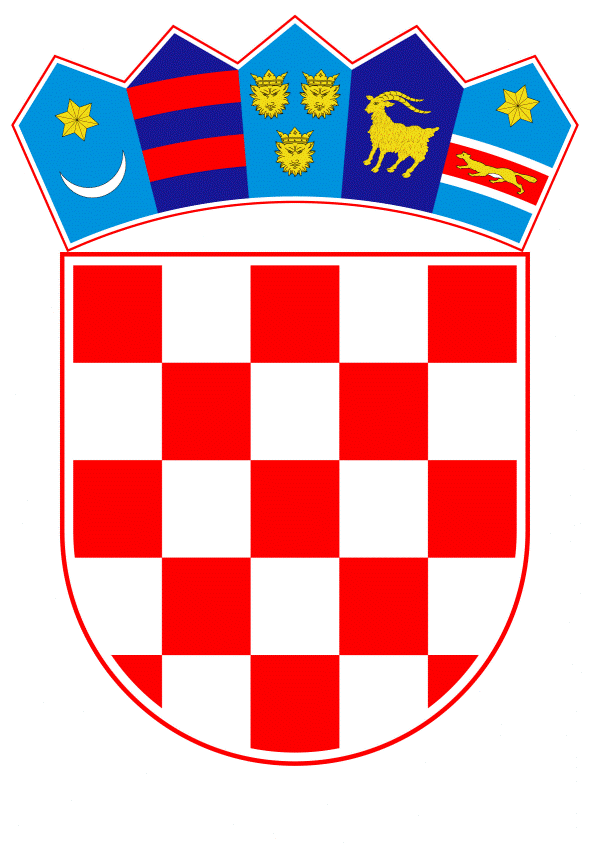 VLADA REPUBLIKE HRVATSKEZagreb, 8. rujna 2022.______________________________________________________________________________________________________________________________________________________________________________________________________________________________Banski dvori | Trg Sv. Marka 2  | 10000 Zagreb | tel. 01 4569 222 | vlada.gov.hrPRIJEDLOGNa temelju članka 31. stavka 3. Zakona o Vladi Republike Hrvatske (»Narodne novine«, br. 150/11., 119/14., 93/16., 116/18. i 80/22.), Vlada Republike Hrvatske je na sjednici održanoj ____________ 2022. donijelaZAKLJUČAKZadužuje se Ministarstvo poljoprivrede da u skladu s Komunikacijom Komisije Privremeni okvir za mjere državne potpore u kriznim situacijama za potporu gospodarstvu nakon ruske agresije na Ukrajinu od 23. ožujka 2022. (SL  C 131 I, 24.3.2020.) i Komunikacije Komisije Izmjena privremenog okvira za mjere državne potpore u kriznim situacijama za potporu gospodarstvu nakon ruske agresije na Ukrajinu od. 20. srpnja 2022. (SL C 280, 21.7.2022.) provede aktivnosti s ciljem osiguravanja provedbe mjere potpore za kompenzaciju rasta cijene energenata u sektorima prerade poljoprivrednih proizvoda.Zadužuje se Ministarstvo poljoprivrede da za provedbu aktivnosti iz točke 1. ovoga Zaključka osigura potrebna sredstva.Ovaj Zaključak objavit će se u »Narodnim novinama«.Klasa: Urbroj: Zagreb, Predsjednikmr. sc. Andrej PlenkovićOBRAZLOŽENJEZbog iznimno velikih povećanja cijena prirodnog plina i električne energije subjekti u preradi poljoprivrednih proizvoda dovedeni su u situaciju manjka likvidnosti i generiranja gubitaka.Kako bi se ublažili negativni gospodarski i socijalni učinci, te financijski pomoglo sektoru prerade poljoprivrednih proizvoda, prvenstveno u rješavanju problema s likvidnošću koji ugrožavaju i kontinuitet poljoprivrednih aktivnosti, predviđena je mjera potpore sektoru kao pomoć uslijed poremećaja cijena energenata uzrokovanog ratom u Ukrajini.Mjera potpore provodi se u skladu s Komunikacijom Komisije Privremeni okvir za mjere državne potpore u kriznim situacijama za potporu gospodarstvu nakon ruske agresije na Ukrajinu od 23. ožujka 2022. (SL  C 131 I, 24.3.2020.) i Komunikacije Komisije Izmjena privremenog okvira za mjere državne potpore u kriznim situacijama za potporu gospodarstvu nakon ruske agresije na Ukrajinu od. 20. srpnja 2022. (SL C 280, 21.7.2022.) (dalje u tekstu: Komunikacija Komisije).Mjera potpore se odnosi na mikro, mala i srednja poduzeća, definirana člankom 2. Priloga I. Uredbe Komisije (EU) br. 702/2014 od 25. lipnja 2014. o proglašenju određenih kategorija potpora u sektoru poljoprivrede i šumarstva te u ruralnim područjima spojivima s unutarnjim tržištem u primjeni članaka 107. i 108. Ugovora o funkcioniranju Europske unije (SL L 193/1, 1.7.2014.) kako je posljednji put izmijenjena Uredbom Komisije (EU) 2022/2008 od 8. prosinca 2020. o izmjeni uredbi (EU) br. 702/2014, (EU) br. 717/2014 i (EU) br. 1388/2014 u pogledu njihova razdoblja primjene i ostalih relevantnih izmjena (SL L 414/15, 9.12.2020.) te velika poduzeća koja:prerađuju primarne poljoprivredne proizvodekao djelatnost prema Odluci o nacionalnoj klasifikaciji djelatnosti 2007. – NKD 2007. („Narodne novine“, broj 58/07) (dalje u tekstu: NKD) imaju na razini razreda sljedeće djelatnosti ili od navedenih djelatnosti ostvaruje većinski udio prihoda:a) 10.11. Prerada i konzerviranje mesa i proizvodnja mesnih proizvoda i/ili 10.12. Prerada i konzerviranje mesa peradi; upisana u Upisnik odobrenih objekata u poslovanju s hranom životinjskog podrijetla u Odjeljak I - Meso domaćih kopitara i papkara i/ili Odjeljak II -Meso peradi i lagomorfa, SANTE djelatnost „SH“.b) 10.51. Djelatnosti mljekara i proizvođača sira, upisana u Upisnik odobrenih objekata u poslovanju s hranom životinjskog podrijetla Odjeljak IX - Sirovo mlijeko i mliječni proizvodi a koji u 2022. godini imaju evidentiran otkup mlijeka od primarnih proizvođača ili upisana u Upisnik registriranih objekata u poslovanju s hranom životinjskoga podrijetla s opisom djelatnosti „prerada mlijeka na gospodarstvu“c) 10.31. Prerada i konzerviranje krumpira; 10.32. Proizvodnja sokova od voća i povrća; 10.39. Ostala prerada i konzerviranje voća i povrća; upisani u Registar subjekata i pripadajućih objekata u poslovanju s hranom iz nadležnosti sanitarne inspekcije Državnog inspektorata, s naznakom opisa djelatnosti „prerada“ i/ili „proizvodnja“.d) 10.41. Proizvodnja ulja i masti; 10.61. Proizvodnja mlinskih proizvoda; 10.71. Proizvodnja kruha, proizvodnja svježih peciva i sličnih proizvoda te kolača; 10.81. Proizvodnja šećera; upisani u Registar subjekata i pripadajućih objekata u poslovanju s hranom iz nadležnosti sanitarne inspekcije Državnog inspektorata, s naznakom opisa djelatnosti „prerada“ i/ili „proizvodnja“.Svi prihvatljivi korisnici ugovorima/računima dokazuju količine prirodnog plina i/ili električne energije koje koriste za prihvatljivu djelatnost.Potpora u okviru ove mjere podrazumijeva bespovratna sredstva u obliku kompenzacije za povećane troškove a u skladu sa odredbama Komunikacije Komisije. Predlagatelj:Ministarstvo poljoprivredePredmet:Prijedlog zaključka u vezi s mjerom potpore za kompenzaciju rasta cijena energenata u sektorima prerade poljoprivrednih proizvoda